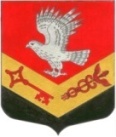 Муниципальное образование«ЗАНЕВСКОЕ   ГОРОДСКОЕ   ПОСЕЛЕНИЕ» Всеволожского муниципального района Ленинградской областиГлава муниципального образованияПОСТАНОВЛЕНИЕ24.04.2019 года                                                                                            № 04гп. Янино-1О проведении публичных слушанийНа основании обращения администрации (исх. № 1157-2-3 от 23.04.2019, вх. № 27/01-26 от 23.04.2019), в соответствии со ст. 40 Градостроительного кодекса Российской Федерации от 29.12.2004 № 190-ФЗ, ст. 28 Федерального закона от 06.10.2003 № 131-ФЗ «Об общих принципах организации местного самоуправления в Российской Федерации», уставом муниципального образования, Положением о порядке организации и проведения публичных слушаний в МО «Заневское городское поселение», утвержденным решением совета депутатов от 17.04.2018  № 19,  ПОСТАНОВЛЯЮ:1.Назначить публичные слушания по предоставлению разрешения на отклонение от предельных параметров разрешенного строительства на  земельном участке с кадастровым номером 47:07:1044001:271, расположенном по адресу: Ленинградская область, Всеволожский район, массив Кудрово на 13 мая 2019 года в 17-00 в помещении администрации МО «Заневское городское поселение по адресу: Ленинградская область, Всеволожский  район, Заневское городское поселение, д.Заневка, д.48.2.Опубликовать настоящее постановление в газете «Заневский вестник».3.Постановление вступает в силу после дня его опубликования.4.Контроль над исполнением настоящего постановления оставляю за собой.Глава муниципального образования                                            В.Е.Кондратьев